Санкт-Петербургский государственный университетПрограммная инженерия 
Системное программированиеКантеев Леонид ДмитриевичПоиск неточных повторов в программной документацииКурсовая работа  Научный руководитель: д.т.н., доцент Кознов Д. В.Санкт-Петербург 2018ВведениеВ современных программных проектах создаётся значительное количество текстовой документации, которая нуждается в сопровождении и поддержке.  Одной из подзадач является  поиск дублированного текста: ведь при разработке программной документации часто используется приём copy/paste, и результаты его применения не отслеживается должным образом [2], [3], [4]. Существуют различные виды программной документации [1]; для некоторых из них дублированный текст нежелателен, для других дублирование необходимо, но в любом случае дубликаты увеличивают сложность документации и усложняют процесс её поддержки. Ситуация усугубляется “неточными повторами” – дублированным текстом, фрагменты которого незначительно отличается друг от друга в зависимости от детализации, контекста и т. д. И если не отслеживать наличие повторов в документации, то снижается её качество. Поэтому важной задачей становится упрощение и автоматизация процесса поиска и рефакторинга таких повторов. Наиболее популярным методом обнаружения дубликатов в программной документации является техника software clone detection [5]. Однако, этот подход обнаруживает только точные дубликаты. Существуют решения, использующие эту технику и осуществляющие с её помощью поиск  неточных повторов, такие как DocLine [6], [7]. Но данный способ имеет ограничения, например, большое  количество ложных срабатываний.Существует множество способов определять похожесть текстов. Одним из таких способов является сравнение N-грам [9]. В [8] был представлен алгоритм, основанный на N-граммах для поиска неточных повторов в документации ПО. Однако у него имеются существенные ограничения: работа с повторами, совпадающими с один предложением, большое количество  ложных срабатываний и проблемы с производительностью.Постановка задачиЦелью данной курсовой работы является доработка алгоритма для поиска нечётких повторов на основе N-грам текстов. Для достижения этой цели в рамках работы были сформулированы следующие задачи. Изучить существующие алгоритмы поиска нечётких повторов. Улучшить существующий новый алгоритм нечёткого поиска на основе N-грамм.Провести эксперименты и тестирование алгоритма.Интегрировать алгоритм в Duplicate Finder. 1. ОбзорПроблема дублирования текста в программной документации активно изучается на данный момент. E.Juergens [2] с коллегами анализируют избыточность в документах с требованиями. M.Horie [14] рассматривает проблему фрагментации дубликатов в Java API-документации. A.Wingkvist с коллегами [15] пишут в контексте управления процессом сопровождения документацией программных проектов. Однако проблема обнаружения неточных повторов остается открытой. Ещё в конце 90-х годов  P.Bassett ввёл понятие  архетипа (общая часть  повторяющегося контента) и дельты (вариативная часть) [16]. С помощью этой концепции S.Jarzabek разработал метод повторного использования программного обеспечения на основе XML [17]. Д.Кознов и К.Романовский [7] применили идеи P.Bassett и S.Jarzabek к программному обеспечению для повторного использования документации, включая рефакторинг документации. Однако, эти исследования не разрешили проблему обнаружения неточных повторов в документах. 1.1. Технология DocLine DocLine – это проект, посвящённый разработке документации семейств программных продуктов с возможностью вариативного использования повторяющихся частей [7]. Для решения задачи преобразования документации в DocLine используется инструмент Documentation Refactoring Toolkit [18], имеющий графический интерфейс и позволяющий выбирать необходимый для редактирования файл, задавать определённые параметры и находить нечёткие повторы в этом файле. Имеется также ещё одни инструмент под названием Duplicate Finder, предназначенный для поиска неточных повторов в документации ПО. Создано два алгоритма неточных повторов: алгоритм компоновки точных повторов и алгоритм поиска по образцу.  Алгоритм компоновки комбинирует точные клоны, найденные инструментом  CloneMiner (реализует software clone detection). Он обладает существенными проблемами, выдавая большое количество ложно-положительных срабатываний и даже в том случае, когда он находит неточные повторы правильно, он часто нарушает их границы и группирует их не оптимальным способом. Алгоритм поиска по образцу находит повторы, основанные на предложенном образце. Оба алгоритма показали неудовлетворительное качество найденных повторов на тестовых примерах, что говорит о необходимости создания нового решения.1.2. Обнаружение клонов в естественных языках Существуют различные средства для обнаружения повторов в естественных языках [19], [20]. Однако в большинстве случаев они представляют собой инструменты для стилистического анализа, а не для нахождения всех нечётких повторов. В основном, с помощью поиска четких дубликатов они выдают информацию об использовании конкретных слов, словосочетаний, речевых оборотов или предложений, и выдают отчёт по количеству найденных совпадений. 1.3. Подходы к поиску нечётких повторовОдним из самых важных подходов к нечёткому поиску является поиск  похожих строк. Выбор подходящей функции сравнения текстов непосредственно влияет на качество и скорость поиска. Одной из самых популярный мер близости текстов является функция вычисления расстояния Левенштейна [21], или редакционного расстояния. Расстояние Левенштейна равняется минимальному количеству операций редактирования, позволяющих преобразовать одну строку в другую. Алгоритмы вычисления редакционного расстояния [22] изучаются уже давно и являются основой многих других алгоритмов нечёткого поиска. Однако, существует множество других подходов, таких как хеширование по сигнатуре [23], n-граммная индексация [24], kd-деревья и rd-деревья [25], алгоритмы поиска в метрических пространствах [26], декартовы деревья [27]. 1.4. N-граммная индексация N-грамма - это последовательность из n подряд идущих слов в тексте. Разбив текст на N-граммы можно достаточно быстро определять похожесть его частей. N-граммы успешно применяются для выявления плагиата, категоризации текста. Кроме того, их можно использовать для создания функций, которые позволяют получать знания из текстовых данных. Используя N-граммы, можно эффективно найти кандидатов, чтобы заменить слова с ошибками правописания.1.5. Библиотека NLTK 	Библиотека NLTK предоставляет большие возможности в анализе и обработке текстов на натуральных языках. С её помощью можно делать стемминг слов - сокращение исходного слова до его основы, которая довольно часто не является самостоятельным значимым словом, выделять N-граммы, убирать пунктуацию и делить текст на предложения.1.6. Утилита PandocPandoc — универсальная утилита для работы с текстовыми форматами. Основная сфера применения — форматирование математических и технических текстов. Также она способна изменять формат текстовых файлов без потери содержимого.1.7. Библиотека Pandoc-filtersPandoc-filters - это библиотека, позволяющая работать с деревом синтаксического разбора текста. С её помощью можно анализировать разметку текста, удалять или изменять нужные фрагменты текста.1.8. Существующий алгоритм на N-граммахРанее была опубликована статья, в которой было произведено тестирование ранней версии алгоритма  [8]. Алгоритм позволяет искать неточные повторы одиночных предложений в программной документации. В нем используется N-граммная модель сравнения предложений. Однако у алгоритма есть существенные недостатки – множество ложно-положительных срабатываний и медленное время работы.2. Поиск неточных повторов на основе N-грамм2.1. Предлагаемые улучшения существующего алгоритмаСамой главное проблемой ранней версии алгоритма является то, что он мог находить повторы лишь в одиночных предложениях. Поэтому основным улучшением алгоритма должен стать на поиск по нескольким предложениям. Предлагается сделать это за счет расширения уже найденных групп на новые предложения. С множеством ложно-положительных групп в результатах алгоритма предлагается бороться усилением критерия попадания предложения в группу.	Также нужно изменить порядок обхода предложений для уменьшения времени работы алгоритма.2.2. Общее описание алгоритмаНа рис.1 представлена схема работы нашего подхода. Исходный текст конвертируется с помощью утилиты pandoc в дерево синтаксического разбора текста. Далее, с помощью pandoc-filters обрабатывается дерево синтаксического разбора и на выходе получается текст, в котором убраны мешающие работе алгоритма части. Далее текст анализируется с помощью  библиотеки NLTK, которая выдает структуры данных с информацией для алгоритма. Это подается на вход алгоритму, который выдает готовые к просмотру группы повторов.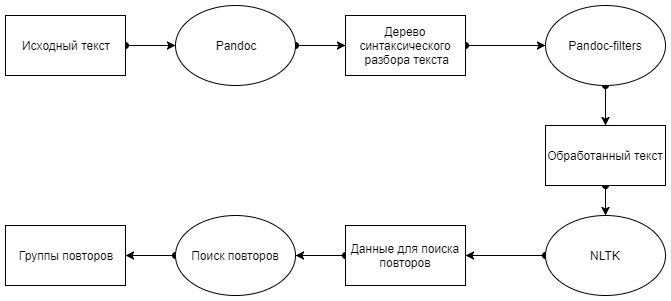 Рис.1 Алгоритм2.2.1. Утилита Pandoc Первой задачей при поиске повторов является преобразование исходного документа в дерево синтаксического разбора. Это позволяет более точно понять в каких частях текста нужно искать повторы, а в каких нет. 2.2.2. Библиотека Pandoc-filtersПолучив дерево синтаксического разбора, мы можем убрать ненужные для поиска фрагменты текста и отформатировать его так, чтобы было удобно с ним работать. В нашем случае применяются следующие правила обработки дерева синтаксического разбора:убрать заголовки;убрать блоки с кодом;убрать ссылки;все списки превратить в параграфы с текстом;убрать все выделения в тексте;убрать весь html из текста.2.2.3. Библиотека NLTKБыло решено использовать библиотеку NLTK для парсинга текста и построения нужных алгоритму структур данных. Библиотека выполняет следующие действия.Поделить на предложения.Убрать пунктуацию.Убрать не несущие смысла слова.Обрезать слова стеммером.Выделить в предложениях 3-граммы.Создать структуры данных, нужные для поиска неточных повторов.2.3. Поиск повторов Алгоритм идет по всем предложениям и пытается построить группу основываясь на критерии и, если это получилось сделать, пытается расширить получившуюся группу  путем добавления к каждому фрагменту следующего за ним предложения в тексте и повторной проверки критерия. Все предложения, которые после этой операции находятся в группе, больше не используются в алгоритме, а группа добавляется к ответу. Таким образом, в результате работы алгоритма получается набор групп, которые и являются группами неточных повторов этого текста.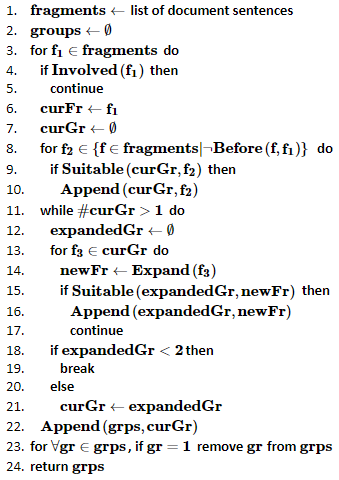 Листинг 1. Поиск повторов Опишем использованные  в листинге 1 обозначения.𝑓𝑟∈𝑆𝐷 — фрагменты текста такие, что каждый из них содержит одно или несколько целых предложений.𝑔𝑟 — множество фрагментов текста, например,  𝑔𝑟1=∅ или 𝑔𝑟2={𝑓𝑟1,𝑓𝑟2}.Опишем использованные  в листинге 1 функции и процедуры.𝐼𝑛𝑣𝑜𝑙𝑣𝑒𝑑  — возвращает истину, если фрагмент или его часть входит в какую-то группу.𝑁𝑔𝑟𝑎𝑚 — возвращает множество N-грам фрагмента.𝑂𝑣𝑒𝑟𝑙𝑎𝑝 — возвращает коэффициент пересечения 2 фрагментов по N-граммам.𝑆𝑢𝑖𝑡𝑎𝑏𝑙𝑒 — возвращает истину, если фрагмент 𝑓𝑟 подходит для включения в группу 𝑔𝑟: либо группа пустая, либо коэффициент пересечения фрагмента со всеми фрагментами группы больше 0.5. Это так называемый “критерий попадания фрагмента в группу”.𝐸𝑥𝑝𝑎𝑛𝑑 — возвращает фрагмент  𝑓𝑟′, включающий все предложения  𝑓𝑟 + одно, непосредственно следующее за  𝑓𝑟.𝐴𝑝𝑝𝑒𝑛𝑑 — добавляет фрагмент 𝑓𝑟 к группе 𝑔𝑟.𝐴𝑝𝑝𝑒𝑛𝑑  — добавляет группу 𝑔𝑟 к множеству 𝑔𝑟𝑝𝑠.Теперь опишем детально представленный в листинге 1 алгоритм.  Строки 3-22 –  основной цикл алгоритма, который ищет группы неточных повторов.Строки 8-10 –  цикл, в котором формируется новая группа для расширения.Строки 11-21 – цикл, в котором расширяется новая группаСтроки 13-17 – цикл, в котором расширяется фрагмент, и если выполняется критерий, то расширенный фрагмент добавляется в группуСтроки 18-21 –  если в группе осталось больше 2 фрагментов, то можно продолжить фазу расширения, иначе её надо остановитьСтрока 22 –  добавить получившуюся расширенную группу в ответ.Строки 23 –  исключить из ответа группы, в которых содержится по 1 фрагменту.2.4. Особенности реализацииАлгоритм реализован на языке python, поскольку он позволяет использовать множество библиотек, в том числе NLTK. Также при использовании алгоритма можно варьировать минимальный процент пересечения фрагментов для попадания в группу и изменять язык документа (в пределах языков, реализованных в библиотеки NLTK).3. Эксперименты  Было решено проводить апробацию алгоритма на тех же документах, что и для предыдущей версии алгоритма [8] для того, чтобы сравнить результаты.Тестирование алгоритма проводилось на англоязычной документации 4 открытых проектов, а также на русскоязычном документе  одного закрытого коммерческой проекта: Linux Kernel documentation (LKD), 892 кб [10];  Zend Framework documentation (Zend), 2924 кб [11];  DocBook 4 Definitive Guide (DocBook), 686 кб [12];  Version Control with Subversion (SVN), 1810 кб [13];  Commercial project user guide (CProj), 164 кб. 3.1. Поиск неточных повторовНиже представлена таблица 1, в которой подсчитан процент переиспользования – это суммарное количество символов в неточных повторах, разделённое на количество символов во всём тексте. Также, с помощью ручного разбора был выявлен процент нерелевантных повторов – повторов без семантического смысла.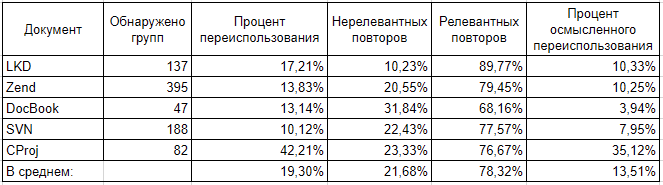 Таблица 1.Для документов разного размера количество групп повторов варьируется от нескольких десятков до нескольких сотен в зависимости от размера и характера документа, поэтому можно сказать, что алгоритм обнаруживает значительное количество близких дубликатов, и большинство из них имеют смысл.Если сравнивать с результатами, которые представлены в статье [8], то можно заметить, что процент переиспользования почти не изменился, процент нерелевантных повторов упал, процент осмысленного переиспользования вырос, а вот процент релевантных повторов значительно вырос. Это связано в первую очередь с тем, что алгоритму больше не поступает на вход разметка. Также существенную часть увеличения качества взяло на себя улучшение критерия вхождения в группу повторов.3.2. ПроизводительностьТестирование производительности алгоритма проводилось на тех же документах и на компьютере с Intel i5-2400, 3.10GHz, ОЗУ 4 Гб, Windows 10. 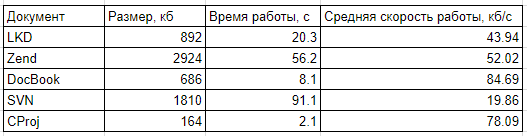 Таблица 2.На таблице 2 можно заметить, что время работы хорошо коррелирует с размером документов, а также с количеством повторов в них - чем меньше процент переиспользования, тем дольше работает алгоритм. Это связано с тем, что если предложение быстро вошло в какую-либо группу, то оно больше не будет обрабатываться алгоритмом, а в ином случае может просматриваться множество раз. Таким образом, чем больше повторов в тексте, тем быстрее будет работать алгоритм.Если сравнивать с проверкой производительности в статье [8], то заметно сильное увеличение скорости работы. Выигрыш в производительности обеспечен улучшением алгоритма и переписыванием основного цикла. ЗаключениеВ рамках данной работы были достигнуты следующие результаты. Изучены средства нечёткого поиска, научные работы и алгоритмы в области нечёткого поиска.Улучшен  алгоритм поиска нечетких повторов на основе модели n-грамм:  алгоритм расширен на поиск повторов, состоящих не из одного предложения;добавлен анализ разметкиПроведены эксперименты и тестирование алгоритма:увеличение процента осмысленных повторов;уменьшение процента нерелевантных повторов;улучшение производительности.В связи с однозначным улучшением качества повторов после добавления анализа разметки, дальнейшая работа над алгоритмом будет производится в сторону улучшения качества анализа разметки.Список литературы[1] Parnas D. L. Precise Documentation: The Key To Better Software. Nanz S. (ed.) The Future of Software Engineering, Springer, 2011. [2] Juergens E. et al. Can clone detection support quality assessments of requirements specifications? Proceedings of the 32Nd ACM/IEEE International Conference on Software Engineering, 2010, vol. 2, pp. 79–88.[3] Horie M., Chiba S. Tool support for crosscutting concerns of API documentation. Proceedings of 9th International Conference on Aspect-Oriented Software Development, 2010, pp. 97–108. [4] Rago A., Marcos C., Diaz-Pace J.A. Identifying duplicate functionality in textual use cases by aligning semantic actions. International Journal on Software and Systems Modeling, vol. 15, issue 2, 2016, pp. 579–603. [5] Akhin, M., Itsykson, V. Clone Detection: Why, What and How? Proceedings of CEESECR’10, 2010, pp. 36–42. [6] Lutsiv D.V., Koznov D.V., Basit H.A., Lieh O.E., Smirnov M.N., Romanovsky K.Yu. An approach for clone detection in documentation reuse. Nauchno-tehnicheskij vestnik informacionnyh tehnologij, mehaniki i optiki [Scientific and Technical Journal of Information Technologies, Mechanics and Optics] vol. 92, issue 4, 2014, pp. 106–114 (in Russian). [7] Романовский К.Ю., Кознов Д.В. DocLine: метод разработки документации семейств программных продуктов. Программирование №4, Санкт-Петербург, Старый Петергоф, Университетский пр., 28, 2008.[8] Kanteev L.D., Kostyukov Yu.O., Luciv D.V., Koznov D.V., Smirnov M.N. Discovering Near Duplicate Text in Software Documentation. Trudy ISP RAN/Proc. ISP RAS, vol. 29, issue 4, 2017, pp. 303-314. [9] Wagner S., Fernández D.M. Analysing Text in Software Projects. Preprint, 2016. URL: https://arxiv.org/abs/1612.00164  [10] Linux Kernel Documentation, snapshot on Dec 11, 2013. URL: https://github.com/torvalds/linux/tree/master/Documentation/DocBook/ [11] Zend PHP Framework documentation, snapshot on Apr 24, 2015. URL: https://github.com/zendframework/zf1/tree/master/documentation  [12] DocBook Definitive Guide, snapshot on Apr 24, 2015. URL: http://sourceforge.net/p/docbook/code/HEAD/tree/trunk/defguide/en/ [13] SVN Book, snapshot on Apr 24, 2015. URL: http://sourceforge.net/p/svnbook/source/HEAD/tree/trunk/en/book/ [14] Horie M., Chiba S. Tool support for crosscutting concerns of API documentation. Proceedings of 9th International Conference on Aspect-Oriented Software Development, 2010, pp. 97–108. [15] Wingkvist A., Ericsson M., Lincke R., Löwe W. A Metrics-Based Approach to Technical Documentation Quality. Proceedings of 7th International Conference on the Quality of Information and Communications Technology, 2010, pp. 476–481.  [16] Bassett P. Framing software reuse – lessons from real world. Prentice Hall, 1996. [17] Jarzabek S., Bassett P., Zhang H., Zhang W. XVCL: XML-based Variant Configuration Language. Proceedings of 25th International Conference on Software Engineering, 2003, pp. 810–811. [18] Луцив Д.В. Documentation refactoring toolkit, 2015. https://goo.gl/vpEBj2.[19] Prowritingaid, 2016. https://prowritingaid.com/.[20] Repetition detector 2, 2015. http://www.repetition-detector.com/ [21] Wikipedia. Levenshtein distance. Wikipedia, free encyclopedia, 2016. https://en.wikipedia.org/wiki/Levenshtein_distance. [22] Paterson M. Masek W. A faster algorithm computing string edit distances. Journal of computer and system sciences, 1980.[23] Л. М. Бойцов. Поиск по сходству в документальных базах данных: хеширование по сигнатуре — оптимальное соотношение скорости поиска, простоты реализации и объема индексного файла. Программист. № 1, 2001. [24] Ukkonen E. Approximate string-matching with q-grams and maximal matches. Theoretical Computer Science 92, 1992. [25] A. Pfeffer J.M. Hellerstein. The RD-tree: an index structure for sets. Technical Report of University of Wisconsin. [26] P.N. Yianilos. Data Structures and Algorithms for Nearest Neighbor Search in General Metric Spaces. Proceedings of the fourth annual ACM-SIAM Symposium on Discrete algorithms, 1993. [27] T.H. Merrett H. Shang. Tries for approximate string matching. IEEE Transactions on Knowledge and Data Engineering, 1995.